新 书 推 荐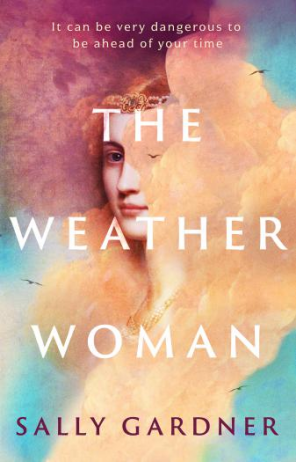 中文书名：《天气之女》英文书名：THE WEATHER WOMAN作    者：Sally Gardner出 版 社：Head of Zeus代理公司：ANA/Conor页    数：496页出版时间：2022年11月代理地区：中国大陆、台湾审读资料：电子稿类    型：历史小说·2023年HWA Crown历史小说奖长名单·观看作者朗读小说节选：https://www.youtube.com/watch?v=tjrPJEqYaZ4内容简介：伦敦，1789年1月。泰晤士河已经结冰，人们随即自发地聚集到冰面上，举办集市。年轻的涅娃（Neva）和她的父母经营着一场别开生面的演出：下象棋的熊。他们的表演是如此真实，以至于人们对眼前所见深信不疑。冰层破裂，悲剧随之而来，涅娃的父母和其他人在这场意外中丧生。古怪的钟表和自动机械制造商维克多·弗里兹兰（Victor Friezland）收养了涅娃。随着涅娃长大，她发现自己有一个非凡的天赋：她可以预测天气。但在18世纪的英国，一位淑女的人生目标当然是结婚，而且只有上帝才知道天气。涅娃的天赋无疑是危险的，却也有利可图。    显然，涅娃的天赋不能公之于众，维克托感到十分沮丧。但是他创造了一个“自动”装置——天气预报员。表面上，这个装置可以预测天气，但它实际上是由涅娃操作的。天气预报员吸引了人们的注意，这其中当然也包括科学界人士。涅娃渴望参与人们的辩论，但作为一名女性，她被排除在外。她渴望踏入科学界，自由参与他们的活动，于是她伪装成一个名叫尤金·乔纳斯（Eugene Jonas）的年轻男性。几番交际后，人们都认为这个小伙子很聪明。    但是，涅瓦爱上了一个年轻的法国流亡分子，亨利·迪诺（Henri Dênou）。披着尤金的伪装，涅瓦可以表现自我，并获得亨利的平等对待。而作为涅瓦，她觉得自己迷失了方向。    《天气之女》（THE WEATHER WOMAN）讲述了一位年轻女性的非凡故事，她走在时代的前列，拥有成为自己的勇气。更重要的是，这也是一个真挚的爱情故事。本书的编辑罗西·德·库尔西（Rosie de Courcy）终身与梅芙·宾奇（Maeve Binchy）合作，后者获得了英国图书奖终身成就奖。库尔西从作者的版权经纪人处获得了本书的全语种翻译版权，她形容萨莉·加德纳的作品“光彩夺目，富于想象力”。她说：“……这个故事有着特别的、令人愉悦的品质，你会在其中遇到一些你在小说中见到过的最迷人的人物。”作者简介：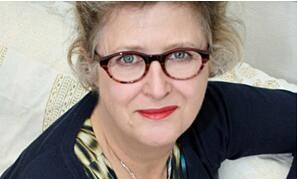     萨莉·加德纳（Sally Gardner）是一位获得多个文学奖项（雀巢金奖、科斯塔奖和卡内基奖）的作家，她的作品既有儿童书也有成人书。她最近的成人作品是2020年由哈珀·柯林斯出版社出版的《雪歌》（The Snow Song）。本书是萨莉创作的第一部面向成人的长篇小说，将由Head of Zeus出版社出版。媒体评价：“现代风格的历史故事，令人耳目一新。描绘了19世纪初的生活，以及一位比我们所处时代早得多的鲜活女子，还有她的生活。”—— Heat“神奇的故事……全新演绎了英格兰摄政时期小说。”——《好管家》(Good Housekeeping)“文笔精湛，气氛非凡……这部小说无疑是一场胜利！”——卡罗琳·莉亚(Caroline Lea)，著有《玻璃女子》(The Glass Woman)“冒险、悬念、温暖和奇迹......扣人心弦，将我完全迷住。”——阿曼达·克雷格（Amanda Craig），著有《黄金法则》(The Golden Rule)感谢您的阅读！请将反馈信息发至：版权负责人Email：Rights@nurnberg.com.cn安德鲁·纳伯格联合国际有限公司北京代表处北京市海淀区中关村大街甲59号中国人民大学文化大厦1705室, 邮编：100872电话：010-82504106, 传真：010-82504200公司网址：http://www.nurnberg.com.cn书目下载：http://www.nurnberg.com.cn/booklist_zh/list.aspx书讯浏览：http://www.nurnberg.com.cn/book/book.aspx视频推荐：http://www.nurnberg.com.cn/video/video.aspx豆瓣小站：http://site.douban.com/110577/新浪微博：安德鲁纳伯格公司的微博_微博 (weibo.com)微信订阅号：ANABJ2002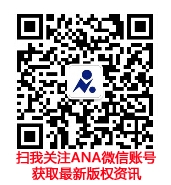 